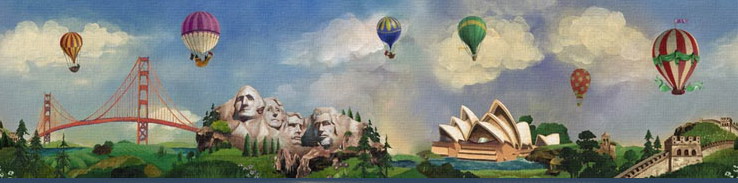                              Выполните задания по теме «Австралия».2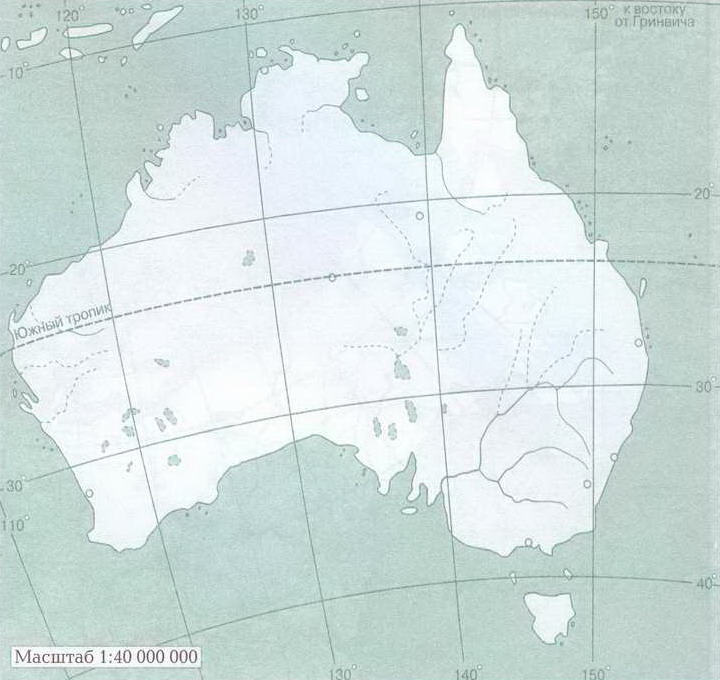 